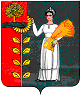 ПОСТАНОВЛЕНИЕАДМИНИСТРАЦИИ СЕЛЬСКОГО ПОСЕЛЕНИЯ БОГОРОДИЦКИЙ СЕЛЬСОВЕТ ДОБРИНСКОГО МУНИЦИПАЛЬНОГО РАЙОНА ЛИПЕЦКОЙ ОБЛАСТИ РОССИЙСКОЙ ФЕДЕРАЦИИ 22.04.2014 г.			ж. д. ст. Плавица			№ 37О Порядке составления прогноза параметров бюджетной системы сельского поселения на период 2015-2017 годов и проекта бюджета сельского поселения на 2015 год и плановый период 2016 и 2017 годов         В соответствии с решением сессии Совета  депутатов сельского поселения Богородицкий сельсовет от 20.12.2010 года  № 50-рс «О бюджетном процессе сельского поселения Богородицкий сельсовет» администрация сельского поселения Богородицкий сельсовет          ПОСТАНОВЛЯЕТ:        1. Утвердить Порядок составления прогноза  параметров бюджетной системы сельского поселения на период 2015-2017 годов и проекта бюджета сельского поселения на 2015 год и плановый период 2016 и 2017 годов (далее – на 2015 год и плановый период) согласно приложению 1.        2. Администрации сельского поселения в срок до 1 июля обеспечить представление информации от главных администраторов доходов местного бюджета сельского поселения Богородицкий сельсовет согласно приложению 2.        3. Органу местного самоуправления, администраторам налоговых и неналоговых доходов обеспечить представление в администрацию сельского поселения Богородицкий сельсовет по установленным им формам и срокам дополнительной статистической и аналитической информации, необходимой для разработки проекта бюджета сельского поселения на 2015 год и плановый период.Глава администрациисельского поселения Богородицкий сельсовет						А.И. ОвчинниковПриложение 1к постановлению администрациисельского поселения Богородицкий сельсоветот «22» апреля 2014 г. № 37ПОРЯДОКсоставления проекта бюджета сельского поселения на 2015 год и на плановый период 2016 и 2017 годов.1. Администрация сельского поселения Богородицкий сельсовет:     до 1 августа:      - разрабатывает прогноз поступлений доходов в бюджет сельского поселения на период 2015 – 2017 годов;      - определяет предельные объемы бюджетных ассигнований по субъектам бюджетного планирования на 2015 год;      - осуществляет расчеты объема бюджетных  ассигнований бюджета сельского поселения на исполнение действующих и принимаемых расходных обязательств;      - вносит указанные основные характеристики проекта бюджета сельского поселения на 2015 год и плановый период 2016 и 2017 годов (далее - на 2015 год и плановый период) на рассмотрение администрации сельского поселения;до 1 сентября:- вносит указанные основные характеристики проекта местного бюджета на 2015 год и плановый период 2016 и 2017 годов (далее – на 2015 год и плановый период) на рассмотрение администрации сельского поселения.       до 10 сентября:      - доводит до субъектов бюджетного планирования предельные  объемы  бюджетных  ассигнований на 2015 и плановый период;       - разрабатывает проекты программ муниципальных заимствований и муниципальных гарантий бюджета сельского поселения на 2015 год и плановый период;        до 20 сентября:      - рассматривает несогласованные вопросы по бюджетным проектировкам с субъектами бюджетного планирования. 2. Администрация сельского поселения совместно с субъектами бюджетного планирования сельского поселения до 1 мая определяют перечень муниципальных программ, подлежащих финансированию из местного бюджета.          3. Субъекты бюджетного планирования обеспечивают подготовку проектов муниципальных программ в соответствии с Порядком разработки, реализации и проведения оценки эффективности реализации муниципальных программ сельского поселения и в срок до 1 августа представляют их на согласование в администрацию сельского поселения.          4. Субъекты бюджетного планирования представляют в администрацию сельского поселения:          до  15 июня:          - реестры   расходных   обязательств   на   2015 год  и  на  плановый период;          - проекты нормативных правовых актов,  предусматривающих установление новых  расходных обязательств на 2015 год и плановый период;          - обоснование потребности в бюджетных ассигнованиях по действующим  и принимаемым  расходным обязательствам сельского поселения на 2015 год и плановый период в разрезе классификации операций сектора государственного управления с выделением объемов субсидий на софинансирование расходных обязательств с областным бюджетом;            до 15 сентября:             -  распределение предельного объема бюджетных  ассигнований бюджета сельского поселения на 2015 год и плановый период по разделам, подразделам,  целевым   статьям   и   видам    расходов    классификации расходов бюджетов;             - распределение предельного объема бюджетных ассигнований на 2015 год и плановый период в рамках муниципальных программ сельского поселения;             - проекты муниципальных программ сельского поселения в случае внесения  изменений в их объемные показатели;              - цели и условия предоставления, категории получателей субсидий юридическим  лицам,  индивидуальным  предпринимателям, физическим лицам – производителям товаров, работ и услуг;              - цели  и условия  предоставления  субсидий  некоммерческим организациям, не  являющимся  автономными и бюджетными учреждениями;             - прогноз поступления доходов от предпринимательской и иной приносящей доход деятельности бюджетных учреждений сельского поселения в разрезе видов платной деятельности и направления их расходования.             5. Администрация сельского поселения рассматривает:             до 20 августа:          - основные характеристики проекта бюджета сельского поселения на 2015 год и плановый период;          - основные показатели распределения бюджетных средств между субъектами бюджетного  планирования;          - объем  бюджетных  ассигнований на  исполнение действующих и принимаемых расходных обязательств бюджета сельского поселения;             до 15 ноября:           - проект решения «О бюджете сельского поселения на 2015 год и на плановый период 2016 и 2017 годов» и вносит его в  Совет депутатов  Добринского муниципального  района.Приложение 2к постановлению администрациисельского поселения Богородицкий сельсоветот «22» апреля 2014 г. № 37Информация, представляемая главными администраторами доходов бюджета Администрации сельского поселения Богородицкий сельсовет, органами местного самоуправления в администрацию сельского поселения для формирования прогноза параметров бюджетной системы сельского поселения на период 2015 - 2017 годов и проектов бюджета сельского поселения на 2015 год и на плановый период 2016 и 2017 годовN п/пНаименование информацииПериодыИсполнители1.Прогноз налогов, администрируемых налоговыми органами (в консолидированный бюджет сельского поселения)2015 - 2017 годы, а также данные по оценке поступлений текущего годаМИФНС России №1 по Липецкой области2.Прогнозы поступлений по администрируемым доходным источникам2015 - 2017 годы, а также данные по оценке поступлений текущего годаАдминистраторы доходов местного бюджета - органы местного самоуправления3.Прогноз социально-экономического развития сельского поселения2015 - 2017 годы, а также данные по оценке поступлений текущего годаАдминистрация сельского поселения4.Прогноз налогооблагаемой базы (доходы, уменьшенные на величину расходов) для расчета единого сельскохозяйственного налога 2015 - 2017 годы, а также данные по оценке поступлений текущего годаАдминистрация сельского поселения5.Прогноз фонда заработной платы 2015 - 2017 годы, а также данные по оценке поступлений текущего годаАдминистрация сельского поселения6.Прогноз поступления арендной платы за земельные участки, государственная собственность на которые не разграничена, с соответствующими обоснованиями (кадастровая стоимость земельных участков, сдаваемых в аренду; ставки; льготы)2015 - 2017 годы, а также данные по оценке поступлений текущего годаАдминистрация сельского поселения7.Прогноз поступления арендной платы за землю после разграничения государственной собственности на землю с ответствующими обоснованиями (кадастровая стоимость земельных участков, сдаваемых в аренду, ставки) с учетом земель, находящихся в собственности поселений2015 - 2017 годы, а также данные по оценке поступлений текущего годаАдминистрация сельского поселения8.Ожидаемые поступления от продажи земельных участков, государственная собственность на которые не разграничена2015 - 2017 годы, а также данные по оценке поступлений текущего годаАдминистрация сельского поселения9.Ожидаемые поступления от продажи земельных участков, находящихся в муниципальной собственности поселений2015 - 2017 годы, а также данные по оценке поступлений текущего годаАдминистрация сельского поселения10.Прогноз поступлений доходов от сдачи в аренду имущества, находящегося в собственности сельского поселения, базовый уровень годовой арендной платы за пользование муниципальным имуществом, находящимся в собственности2015 - 2017 годы, а также данные по оценке поступлений текущего годаАдминистрация сельского поселения11.Прогноз поступлений доходов от реализации имущества, находящегося в собственности сельского поселения2015 - 2017 годы, а также данные по оценке поступлений текущего годаАдминистрация сельского поселения12.Прогнозный  план (программа) приватизации имущества, находящегося в собственности сельского поселения, прогноз поступлений от приватизации указанного имущества2015 - 2017 годы, а также данные по оценке поступлений текущего годаАдминистрация сельского поселения13.Мероприятия по увеличению доходной базы от использования имущества, находящегося в собственности сельского поселения2015 - 2017 годыАдминистрация сельского поселения